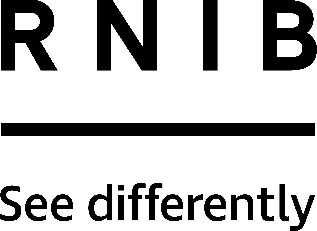 Mr Beams UltraBright sensor light (DH428) Thank you for purchasing from RNIB. In the unlikely event the item is unsuitable, please contact us within 14 days of receipt to obtain your returns number. To ensure your return goes smoothly, the item and all components must be in as new condition and packed in its original, undamaged packaging. For further details and guidance on returning faulty items, please see the Terms and conditions of sale and How to contact RNIB sections of this instruction manual.Please retain these instructions for future reference. These instructions are also available in other formats. Special warning This product requires four D batteries. These are not included. Use only new alkaline D-Cell batteries with 1.5V rating. General description The UltraBright sensor light instantly turns on when it detects motion from up to six meters away. The light sensor conserves battery life by preventing activation in daylight. It has an Auto Shut-off features that will turn the light off automatically after 20 seconds if no motion is detected.The bright LED offer a light output of 300 lumens which covers up to 30 square meters.This light is weather resistant, so it can be installed outdoors. It comes with a mounting bracket for secure installation.Product features Battery powered. Batteries not included20 seconds automatic shutoff Motion activatedDetects motion up to six metres away Coverage: 30m² of light coverage300 lumens of lightMounting bracket included Weatherproof, can be used outdoors.Items supplied•	Wireless LED sensor light•	Four screws & four anchors•	Mounting bracket Orientation FrontSituated on the front of the light is the motion sensor and LED light.BackSituated on the back is the loose mounting bracket which has four holes positioned approximately 5.5cm (two inches) apart, which are for the wall mounting screws.Under the mounting bracket is the back plate of the light. This plate has a big plastic screw situated 6.5cm (2.5 inches) from the edge, where there is an indent in the case of the light marking the lock and unlock position of the back plate.Getting startedInserting the batteriesThis light uses four x D cell batteries, not included. One set would usually last 6-12 months with average usage. Sighted assistance might be required to insert or change batteries.To access the battery compartment, remove the back plate of the light, by pressing your hand against the plate and twist counter clockwise. Once loose, lift the plate off the light. Use a screwdriver to remove the screw attaching the back plate. Twist the screw counter clockwise to loosen.Use one hand to stabilize the light and use the other to twist the battery plate off the light. Hook a finger onto one of the tabs on the plate and twist counter clockwise until loose. Then lift the plate off the light.Insert brand new batteries into the battery compartment. Make sure the flat ends are against the springs.To replace the back plate, line up the tab with the alignment notch. Once in place, hook one finger onto one of the tabs and twist clockwise until tight. Make sure the tab is at the end of the alignment notch to ensure the weatherproof seal is engaged. Then replace the screw to hold the plate into place.Before mounting your light, test the motion sensor in a dark room or wardrobe. Close the light in the dark room or wardrobe and leave for up to 5 minutes. When you re-enter the room, the light should activate with motion. Important note: Use only new alkaline D-Cell batteries with 1.5V rating. Do not mix old and new batteries. If batteries are not new, it may cause the light to malfunction. Install batteries with polarity in correct position.Please note: This light takes a minute or two to stabilise, before operating correctly. Please leave in the dark for a minute or two before checking the operation is OK. This also applies every time you fit new batteries.If your light will not turn off, it means that it is time to replace the batteries.Mounting of loose back plateEnsure batteries have been fitted correctly.To remove the mounting plate from the light, press your hand against the plate and twist counter clockwise. Once loose, lift the plate off the light. Determine mounting location for the light. Place the mounting plate on the surface and mark the pilot holes with a pencil. Screw anchors into the pilot holes and line up the plate so the flat side is touching the ceiling. Then drive the screws into the ceiling.Line up the light with the mounting plate and twist the light clockwise until it locks into place.Light sensor removal instructionsThese instructions are for customers who find there is ambient light in the desired location that prevents their light from activating. It is possible to remove the light sensor so the light will activate, regardless of surrounding lights.Please note: Sighted assistance will be required.Important note: Battery life will decrease once the sensor is removed, because light will activate more often.Remove the back plate and open the battery compartment.Remove the batteries.Inside the battery compartment, locate a small black rectangular piece. This piece is the sensor. To remove it, lift it up. Once the piece is removed, the light sensor will not work until piece is replaced. Tape the piece to the back of the light to ensure you don’t lose it for future use.How to contact RNIB Phone: 0303 123 9999Email: shop@rnib.org.ukAddress: RNIB, Midgate House, Midgate, Peterborough PE1 1TNOnline Shop: shop.rnib.org.ukEmail for international customers: exports@rnib.org.uk Terms and conditions of sale This product is guaranteed from manufacturing faults for 24 months from the date of purchase.  If you have any issues with the product and you did not purchase directly from RNIB then please contact your retailer in the first instance. For all returns and repairs contact RNIB first to get a returns authorisation number to help us deal efficiently with your product return. You can request full terms and conditions from RNIB or view them online. RNIB Enterprises Limited (with registered number 0887094) is a wholly owned trading subsidiary of the Royal National Institute of Blind People ("RNIB"), a charity registered in England and Wales (226227), Scotland (SC039316) and Isle of Man (1109). RNIB Enterprises Limited covenants all of its taxable profits to RNIB.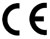 This product is CE marked and fully complies with all applicable EU legislation.         .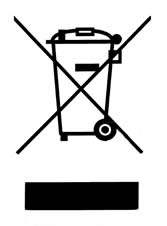 Please do not throw items marked with this symbol in your bin.  Recycle your electricals and electronic devices free at your local recycling centre. Search for your nearest recycling centre by visiting www.recyclenow.com.Why recycle?Unwanted electrical equipment is the UK’s fastest growing type of waste.Many electrical items can be repaired or recycled, saving natural resources and the environment.  If you do not recycle, electrical equipment will end up in landfill where hazardous substances will leak out and cause soil and water contamination – harming wildlife and human health.RNIB are proud to support your local authority in providing local recycling facilities for electrical equipment.To remind you that old electrical equipment can be recycled, it is now marked with the crossed-out wheeled bin symbol. Please do not throw any electrical equipment (including those marked with this symbol) in your bin.What is WEEE?The Waste Electrical or Electronic Equipment (WEEE) Directive requires countries to maximise separate collection and environmentally friendly processing of these items.How are we helping?In the , distributors including retailers must provide a system which allows all customers buying new electrical equipment the opportunity to recycle their old items free of charge. As a responsible retailer, we have met the requirements placed on us by financially supporting the national network of WEEE recycling centres established by local authorities. This is achieved through membership of the national Distributor Take-back scheme (DTS).Date: September 2019.© 2019 Royal National Institute of Blind People.